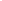 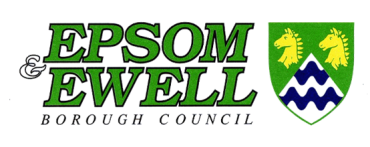 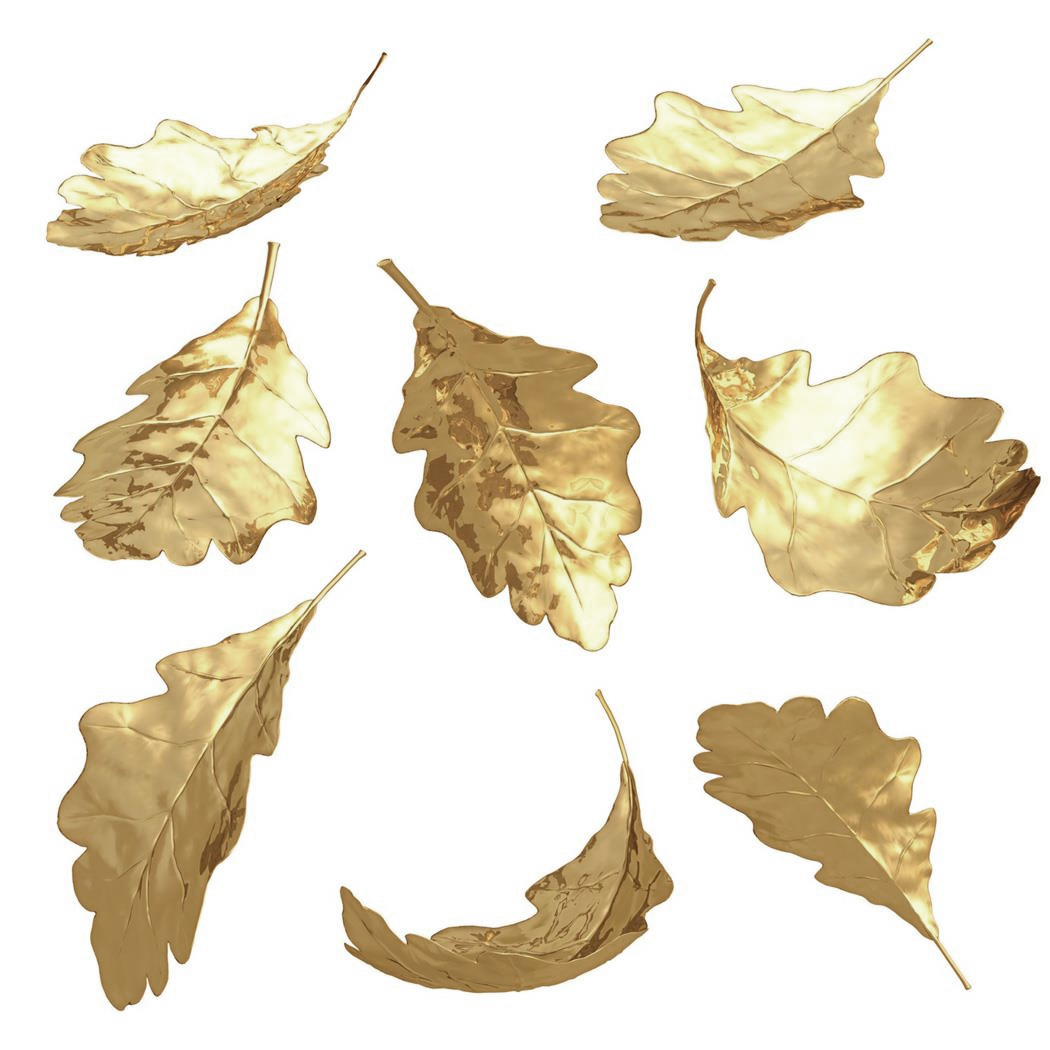 Countryside Team Volunteering ProgrammeOctober – December 2022All tasks start at 10am. Equipment & training provided. Please wear suitable clothing/ sturdy footwear.Under 16s must be accompanied by an adult/guardian.Tasks may be subject to change/cancellation in extreme weather, please call to find out more:Countryside Team 01372 745224 or Epsom & Ewell Borough Council 01372 732000DateSiteTaskMeeting Place06 OctoberEpsom Common LNRFence Removal – Great PasturesStew Ponds Car Park, B28013 OctoberEpsom Common LNRFence Removal - Horton/ Rye MeadowWell’s Entrance, Well’s Road20 OctoberHorton Country Park LNRPond Project – HollymoorInformation Centre, Car Park27 OctoberHorton Country Park LNRFence Removal - HendonInformation Centre, Car Park03 NovemberHorton Country Park LNRScrub Management - TenzleJohn Watkins Close, Clarendon10 NovemberHorton Country Park LNROrchard management – Long GroveInformation Centre, Car Park17 NovemberEpsom Common- LNRWood Pasture Management – Rye meadowWells Entrance, Wells Road24 NovemberEpsom Common LNRScrub Management – Great PasturesStew Ponds Car Park, B28001 DecemberHorton Country Park LNRCoppicing – Butcher’s GroveRuxley Lane Entrance/ Golf Course Car Park08 DecemberHorton Country Park LNRHedge Laying – Cabbage FieldInformation Centre, Car Park15 DecemberHorton Country Park LNRHedge Laying – Cabbage FieldInformation Centre, Car Park